Presencias-ausencias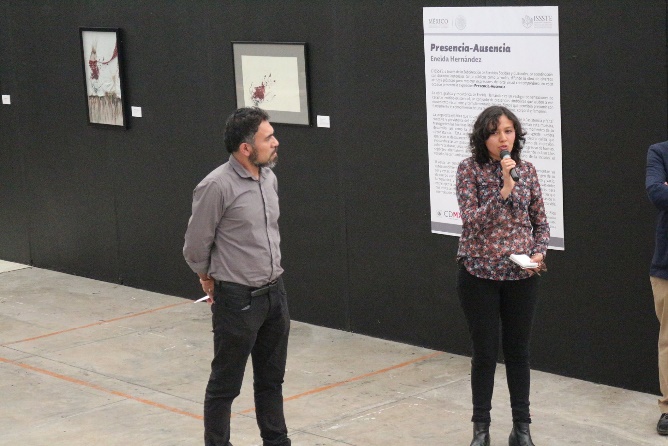 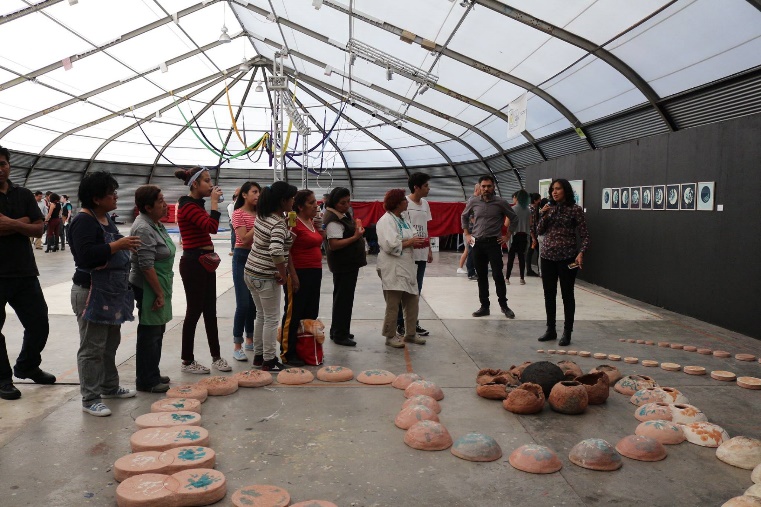 